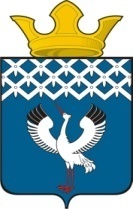 Российская ФедерацияСвердловская областьБайкаловский муниципальный районДума Байкаловского сельского поселения5-е заседание 5-го созываРЕШЕНИЕ06 февраля 2023г.                              с. Байкалово                                                 № 23О признании утратившим силу решения Думы муниципального образования Байкаловского сельского поселения от 31.08.2021 №246 «Об утверждении Положения об Администрации Байкаловского сельского поселения Байкаловского муниципального района Свердловской области»	В соответствии с Федеральным законом от 06.10.2003 № 131-ФЗ «Об общих принципах организации местного самоуправления в Российской Федерации», руководствуясь Уставом Байкаловского сельского поселения, Дума Байкаловского сельского поселенияРЕШИЛА:	1. Признать утратившим силу решение Думы муниципального образования Байкаловского сельского поселения от 31.08.2021 №246 «Об утверждении Положения об Администрации Байкаловского сельского поселения Байкаловского муниципального района Свердловской области».	2. Настоящее решение опубликовать в Информационном вестнике Байкаловского сельского поселения и на официальном сайте Думы Байкаловского сельского поселения: https://байкдума.рф.	3. Контроль за исполнением настоящего решения возложить на комиссию Думы по соблюдению законности и вопросам местного самоуправления (Чернаков В.В.).Председатель Думы Байкаловского сельского поселения                     			      С.В. Кузеванова 06 февраля 2023 г.Глава Байкаловского сельского поселения   Байкаловского муниципального районаСвердловской области                    			                                Д.В. Лыжин06 февраля 2023 г.